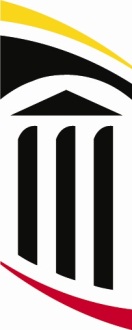 Background investigations are now required for all Regular and Contingent Category II faculty and staff prior to an offer being extended.Requestor:	_______________________	Title:	__________________School/Department/Division:	_________________________________eUMB Department code:		_________________________________Phone #: ___________	____	Email: ________________________________Recommended candidate: _____________________________________Candidate’s Email: ___________________________________________Will this candidate require privileges at the University of Maryland Medical Center?  _____ Yes	_____ NoDid this individual receive his/her highest degree at an institution outside of the US?  _____ Yes _____ No(For HR purposes, the degree that is required for licensure will be the highest degree, if applicable)Please Scan and email to Human Resource Services at HRJobs@umaryland.edu with the subject “Faculty Background Investigation.”___________________________________	________________________Signature of Appointing Authority		DateThe following information will be used in eUMB Financials for payment of the background investigation.